МІНІСТЕРСТВО ОСВІТИ І НАУКИ УКРАЇНИ
Тернопільський національний педагогічний університет імені Володимира ГнатюкаФакультет іноземних мовКафедра англійської філології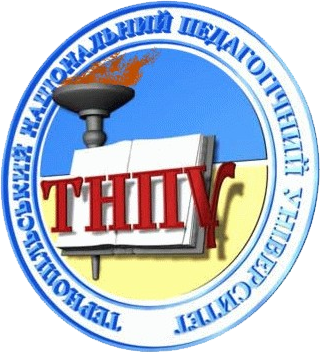 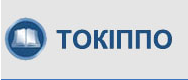 проводитьII Регіональну науково-практичну конференціюВЧИТЕЛІ АНГЛІЙСЬКОЇ МОВИ – АГЕНТИ ЗМІН НОВОЇ УКРАЇНСЬКОЇ ШКОЛИ17 березня 2017 рокум. Тернопіль, вул. Максима Кривоноса, 2Організаційний комітет конференціїБуяк Богдан – доктор філософських наук, професор, проректор з наукової роботи та міжнародного співробітництва Тернопільського національного педагогічного університету імені Володимира ГнатюкаМорська Лілія – доктор педагогічних наук, професор, завідувач кафедри англійської філології Тернопільського національного педагогічного університету імені Володимира ГнатюкаУруська Лідія – методист з англійської мови Тернопільського обласного комунального інституту післядипломної педагогічної освітиПорядок роботи конференціїРегламент роботи виступу на пленарному засіданні – до 25 хв.; повідомлення, обговорення, виступ у дискусії – до 5 хв.Робоча мова конференції: англійськаОголошення!Шановні колеги!Інформуємо, що 17 березня 2017 року відбудеться ІІ Регіональна науково-практична конференція «Вчителі англійської мови – агенти змін нової української школи».У програмі конференції: доповіді провідних учителів, методистів, науковців, студентів-майбутніх учителів англійської мови, обмін досвідом, виставка-презентація навчальної та науково-методичної літератури на допомогу вчителеві англійської мови, демонстрація найновіших методичних знахідок, обговорення актуальних проблем з методики навчання англійської мови у навчальних закладах України (програма конференції у прикріпленому файлі). Просимо відрядити для участі у конференції вчителів англійської мови, надаючи пріоритет вчителям-початківцям, а також тим учителям, котрі відчувають гостру потребу у підвищенні кваліфікації, рівня методичної майстерності.Початок роботи конференції заплановано на 17 березня о 9 год. у приміщенні головного корпусу Тернопільського національного педагогічного університету імені Володимира Гнатюка, ауд.178.Реєстрація учасників конференції: 09:00–09:30, ауд.178Зареєстровані учасники зможуть отримати сертифікат, який засвідчуватиме безпосередню участь у роботі конференції.09.00 – 09.30 –09.30 – 12.30 –12.30 – 13.00 –12.30 – 13.30 –13.30 – 14.00 – реєстрація учасників науково-практичної конференції (ауд.178)пленарне засідання (ауд.178)виступ студентів Тернопільського національного педагогічного університету імені Володимира Гнатюка – майбутніх учителів англійської мовивиставка-презентація навчальної та науково-методичної літератури на допомогу   вчителеві англійської мови (ауд.177)підведення підсумків роботи конференції; вручення сертифікатів учасникам